ANALYN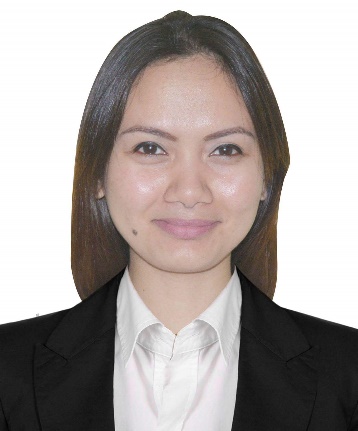 ANALYN.368609@2freemail.com  				Career Objective:Seeking a challenging position in areas of communication and office administration utilizing my in-depth skills to add contribution towards the success of the company. Core Competencies:Marketing and Communication skills Numerical aptitude	ResourcefulnessProblem Solving AbilitiesTeam PlayerMulti-taskingAnalytical skillsComputer skillsProfessional Experience:Sales Executive, Aug 2015- presentETISALAT, Madinat Zayed Shopping Center branchAbu Dhabi, UAESells all products and services that the company is offering.Successful background in Customer EngagementPossess a competitive desire to meet and exceed sales goals/targets.Handle all administrative aspects of the sales including: completing customer request, accepting customer payments and filing the completed orders.Maintain strong knowledge of all products, accessories, pricing plans, promotions and service features.Maintain knowledge of competitive offers and provide critical market feedback to the Store Supervisor regarding local competition and product/service needs.Handle service inquiries from customers.Provide efficient, courteous customer service and assist in all aspects of product offerings and services. Educate and engage customers through product demonstrationsKnowledge of different computer skills.Process Executive, Dec 2012- Jul 2013Infosys BPO Ltd., Bonifacio Global CityTaguig, PhilippinesWorks in a Business Process Outsourcing industry and provides service to one of the US multinational Telecommunications Corporation.Responsible in placing customer order request regarding fixed line and mobile telephony, broadband and internet services.Analyzes and inputs data information into the system. Process orders in an accurate and timely manner.Conducts call to client for further verification of information provided to assure the proper and on-time delivery of service.Coordinates with the technical team to resolve issues arising on a particular request.Data Assistant, Mar 2011- Mar 2012			Accenture Inc., Eastwood Cyber Park	Libis, Quezon City, Philippines	Works in a Business Process Outsourcing industry servicing one of the insurance companies in the US. Analyzes and interprets patient’s data.Review and assess claims submitted to ensure if covered for a medical procedure by the insurance company.Performs claim adjusting calculations.Pend or deny a claim for further review or investigation.Coordinates with other department for any unresolved medical data issues.Education:Bachelor in Commerce major in Marketing, June 2006- Apr 2010Batangas State UniversityNasugbu, BatangasPhilippinesInternship:Retail Associate, Sept 2009- Mar 2010				 Mini Toons Pte. LtdJurong Point, 1 Jurong West CentralSingapore